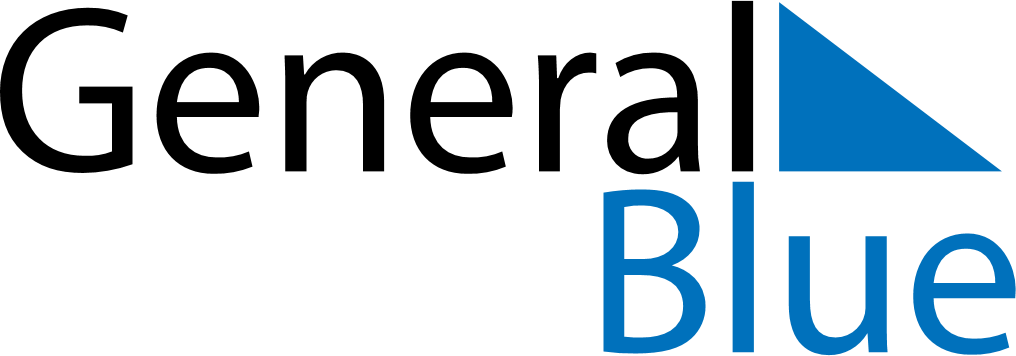 June 2028June 2028June 2028June 2028VietnamVietnamVietnamMondayTuesdayWednesdayThursdayFridaySaturdaySaturdaySunday12334International Children’s Day56789101011121314151617171819202122232424252627282930Vietnamese Family Day